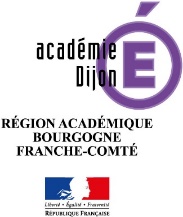 FICHE TECHNIQUE
COMMISSION D'HARMONISATION 
DES PRATIQUES DE CCF
SESSION 2024FICHE TECHNIQUE
COMMISSION D'HARMONISATION 
DES PRATIQUES DE CCF
SESSION 2024FICHE TECHNIQUE
COMMISSION D'HARMONISATION 
DES PRATIQUES DE CCF
SESSION 2024DIPLÔME CONCERNÉ : Certificat d’aptitude professionnelle « Commercialisation et Services en Hôtel-Café-Restaurant »DIPLÔME CONCERNÉ : Certificat d’aptitude professionnelle « Commercialisation et Services en Hôtel-Café-Restaurant »DIPLÔME CONCERNÉ : Certificat d’aptitude professionnelle « Commercialisation et Services en Hôtel-Café-Restaurant »DIPLÔME CONCERNÉ : Certificat d’aptitude professionnelle « Commercialisation et Services en Hôtel-Café-Restaurant »Épreuves concernées :Épreuves concernées :Épreuves concernées :Épreuves concernées :EP1 - Organisation des prestations en HCREP2 - Accueil, commercialisation et services en HCREP1 - Organisation des prestations en HCREP2 - Accueil, commercialisation et services en HCRValidation
CCFValidation
CCFDate de la commission : jeudi 6 juin 2024 à partir de 9 hDate de la commission : jeudi 6 juin 2024 à partir de 9 hDate de la commission : jeudi 6 juin 2024 à partir de 9 hDate de la commission : jeudi 6 juin 2024 à partir de 9 hLieu : lycée Le Castel - Dijon -  03 80 76 70 30Lieu : lycée Le Castel - Dijon -  03 80 76 70 30Lieu : lycée Le Castel - Dijon -  03 80 76 70 30Lieu : lycée Le Castel - Dijon -  03 80 76 70 30Président : 	M. Hervé MOINET, IENPrésident : 	M. Hervé MOINET, IENPrésident : 	M. Hervé MOINET, IENPrésident : 	M. Hervé MOINET, IENCoordonnateurs :	François Terrand - Geoffrey MOINGEON – Laurent GanonCoordonnateurs :	François Terrand - Geoffrey MOINGEON – Laurent GanonCoordonnateurs :	François Terrand - Geoffrey MOINGEON – Laurent GanonCoordonnateurs :	François Terrand - Geoffrey MOINGEON – Laurent GanonPersonnes concernées (désignées par leur chef d'établissement) : au minimum un professeur de l'équipe pédagogique qui a eu en charge l'évaluation en CCF des candidats.Personnes concernées (désignées par leur chef d'établissement) : au minimum un professeur de l'équipe pédagogique qui a eu en charge l'évaluation en CCF des candidats.Personnes concernées (désignées par leur chef d'établissement) : au minimum un professeur de l'équipe pédagogique qui a eu en charge l'évaluation en CCF des candidats.